Копирование строкВ строках 9, 10 создаём строковые массивы на 27 символов, словосочетание "Counter-Strike 1.6 forever" содержит 26 символов, последнее место в массиве займет нуль-символ. В строке 11 функция strcpy(s1,s2) копирует  значение строки  s2 в строку s1 и возвращает указатель на строку s1. Если строка s1 будет меньше строки s2, то скопируется то количество символов, которое вместится в  строку s2. Строка 10 всего лишь показывает, что в строке s1 содержится скопированное значение. В строке 14 функция strncpy(s3, s2, sizeof(s3)) выполняет копирование 7 символов строки s2 в строку s3 (см. Рисунок 2). CppStudio.comstrcpy(s1,s2) = Counter-Strike 1.6 forevers1=             Counter-Strike 1.6 foreverCounterCounter-Strike 1.6 foreverДля продолжения нажмите любую клавишу . . .Рисунок 2 — Символы и строкиКонкатенация строкИспользование функций strcat() и strncat(), для объединения строк, то есть для их конкатенации.MVSCode::BlocksDev-C++QtCreatorВ строке 11 функция strcat(s1,s2) объединяет строки s1 и s2, результат сохраняется в строке s1. По этому при объявлении строки s1 её размер установлен на 30 символов. В строке 13 функция strncat(s3,s2,10) объединяет 10 символов из строки s2(как раз помещается слово programmer) со строкой s3, результат сохраняется в строке s3. И по этому размер строки s3 также задан фиксировано (см. Рисунок 3).CppStudio.comI am programmer on the C++!!!!I am a good programmer!!!Для продолжения нажмите любую клавишу . . .Рисунок 3 — Символы и строкиСравнение строкРассмотрим работу функции strcmp(), остальные функции используются аналогично, так что каждую рассматривать не будем.MVSCode::BlocksDev-C++QtCreatorВ строках 12, 13, 14 функция strcmp() выполняет сравнение строк, в различном порядке, таким образом были рассмотрены все возможные варианты работы данной функции. В первом случае строку s1 сравнивали с самой собой соответственно и результат равен 0. Во втором случае строка s1 оказалась меньше строки s2 поэтому результат равен 1. В третьем случае строка s1 по-прежнему меньше строки s2, но мы поменяли эти строки местами, таким образом, порядок параметров функции изменился и результат стал равен -1 (см. Рисунок 4).CppStudio.com s1 == s1 ->  0 s1 <  s2 ->  1 s2 >  s1 -> -1Для продолжения нажмите любую клавишу . . .Рисунок 4 — Символы и строкиОбработка символовФункции из данной группы умеют различать, к какому типу знаков относятся те или иные символы, например буквы, цифры, специальные знаки.MVSCode::BlocksDev-C++QtCreatorВ данной программе по использованию функций вопросов возникать не должно. Функции сами по себе возвращают целочисленное значение, положительное – true, отрицательное или  ноль – false. В формировании результата работы функций участвовал тернарный оператор, то есть выводилось сообщение true или false без всяких числовых значений (см. Рисунок 5).CppStudio.comd - it is digit or alpha?: trued - it is alpha?:          true9 - it is digit?:          true  - it is space?:          trued - it is lower alpha?:    trued - it is upper alpha?:    falseДля продолжения нажмите любую клавишу . . .Рисунок 5 — Символы и строкиИтак, мы рассмотрели больше половины функций, из тех, что есть в таблице. Остальные функции используются аналогично, так что по ним примеры программ разбирать не будем.Замена символов в строкеЗадать вопросВопрос задан 4 года 8 месяцев назадПоследняя активность 2 года назадПросмотрен 17k раз4У меня есть строка: "''Start''". После всех действий над ней, должно получиться: "Start". Т.е удаляются все символы ", а затем все пары символов '' заменяются на ".
Удаляю из нее все символы ":
result.erase(std::remove(result.begin(), result.end(), '"' ), result.end());Затем нужно заменить все пары символов '' на ":
replace(result.begin(), result.end(), "\'\'", "\"");Выдает ошибку следующую ошибку:tools/data_parser.cpp: In function ‘int main(int, const char**)’:tools/data_parser.cpp:21:52: error: no matching function for call to ‘replace(std::__cxx11::basic_string<char>::iterator, std::__cxx11::basic_string<char>::iterator, const char [3], const char [2])’  replace(result.begin(), result.end(), "\'\'", "\"");                                                    ^In file included from /usr/include/c++/5/algorithm:62:0,                 from tools/data_parser.cpp:7:/usr/include/c++/5/bits/stl_algo.h:4233:5: note: candidate: template<class _FIter, class _Tp> void std::replace(_FIter, _FIter, const _Tp&, const _Tp&)     replace(_ForwardIterator __first, _ForwardIterator __last,     ^/usr/include/c++/5/bits/stl_algo.h:4233:5: note:   template argument deduction/substitution failed:tools/data_parser.cpp:21:52: note:   deduced conflicting types for parameter ‘const _Tp’ (‘char [3]’ and ‘char [2]’)  replace(result.begin(), result.end(), "\'\'", "\"");Я так понимаю, что std::replace заменяет только один символ на другой. Как заменить пару символов? Компилирую так: g++-5 -std=c++11 cfg_parser.cpp -o cfg_parserПросто, быстро и (надеюсь) надежно#include <stdio.h>#include <stdlib.h>char *replq (char *str){  int i, j;  for (i = j = 0; str[i]; i++)     if (str[i] != '"') {      if (str[i] == '\'' && str[i + 1] == '\'') {        str[j++] = '"';        i++;      } else        str[j++] = str[i];    }  str[j] = 0;  return str;}int main (int ac, char *av[]){  char str[1000];  while (fgets(str, 1000, stdin))    puts(replq(str));  return puts("End") == EOF;}КАК ПРАВИЛЬНО ЗАМЕНИТЬ СИМВОЛ В СТРОКЕ C ++?#include <iostream>#include <string>#include <cctype>using namespace std;int main() {string passCode;passCode = "1 ";int i;for(i =0; i < passCode.length();i++){if(isspace(passCode.at(i)) == true){passCode.replace(i,1,"_");}}cout << passCode << endl;return 0;}Код выше, мои указания: [Заменить любой пробел » на ‘_’ в 2-символьной строке passCode. Если места не существует, программа не должна ничего печатать.]с моим кодом в настоящее время так оно и есть, он выводит «1». Когда я запускаю его с проверкой состояния на ложь вместо истины, он печатает «_». Я не понимаю, почему он это делает, кто-нибудь видит проблему, которую я не вижу?
Мне не разрешено использовать алгоритм. заголовок. Мне также разрешено работать только внутри main, без функций или импортированных заголовков / классов.2Как найти и заменить все символы в строке конкретными символами C++Я новичок в программировании, поэтому не волнуйтесь, если я подошел к проблеме неправильно. я делаю это как задание. Моя цель состоит в том, чтобы взять строку от пользователя и заменить все символы другим символом. Код ниже должен найти все As и заменить их на *s. мой код показывает совершенно неожиданный результат. Также какова цель _deciphered.length().например: "I Am A bAd boy" должно превратиться в "I *m * b*d boy"затем я должен реализовать его для всех прописных и строчных букв и цифр и заменить различными символами и наоборот, чтобы сделать небольшую программу кодирования-декодирования#include <iostream>#include <string>using namespace std;string cipher (string);void main (){    string ciphered, deciphered;    ciphered="String Empty";    deciphered="String Empty";    cout<<"Enter a string to \"Encode\" it : ";    cin>>deciphered;    ciphered=cipher (deciphered);    cout<<endl<<endl;    cout<<deciphered;}string cipher (string _deciphered){    string _ciphered=(_deciphered.replace(_deciphered.find("A"), _deciphered.length(), "*"));    return _ciphered;}c++ replace
 Поделиться ИсточникUsama Khurshid   23 октября 2013 в 15:463 Ответа
4
Поскольку вы, кажется, уже используете стандартную библиотеку,#include <algorithm> // for std::replacestd::replace(_deciphered.begin(), _deciphered.end(), 'A', '*');Если вам нужно сделать это вручную, то имейте в виду , что std::string выглядит как контейнер char, поэтому вы можете перебирать его содержимое , проверять, является ли каждый элемент 'A', и если да, установите его в '*' .Рабочий пример:#include <iostream>#include <string>#include <algorithm>int main(){  std::string s = "FooBarro";  std::cout << s << std::endl;  std::replace(s.begin(), s.end(), 'o', '*');  std::cout << s << std::endl;}Выход:FooBarro F**Barr*то я должен реализовать его для всех столичных и маленьких букв и цифр и заменить их разными символами и наоборот сделать небольшую программу Encode-Decode#include <iostream>#include <string>using namespace std;string cipher (string);void main (){    string ciphered, deciphered;    ciphered="String Empty";    deciphered="String Empty";    cout<<"Enter a string to \"Encode\" it : ";    cin>>deciphered;    ciphered=cipher (deciphered);    cout<<endl<<endl;    cout<<deciphered;}string cipher (string _deciphered){    string _ciphered=(_deciphered.replace(_deciphered.find("A"), _deciphered.length(), "*"));    return _ciphered;}Пример Посчитать количество введенных символов во введенной строке.1
2
3
4
5
6
7
8
9
10
11
12
13
14
15
16
17
18
19
20
21
22
23
24
25
26#include <stdio.h>
#include <string.h>
#include <stdlib.h>
int main() {
  char s[80], sym;
  int count, i;
  system("chcp 1251");
  system("cls");
  printf("Введите строку : ");
  gets_s(s);
  printf("Введите символ : ");
  sym = getchar();
  count = 0;
  for (i = 0; s[i] != '\0'; i++)
  {
    if (s[i] == sym)
      count++;
  }
  printf("В строке\n");
  puts(s);      // Вывод строки
  printf("символ ");
  putchar(sym); // Вывод символа
  printf(" встречается %d раз", count);
  getchar(); getchar();
  return 0;
}Результат выполнения


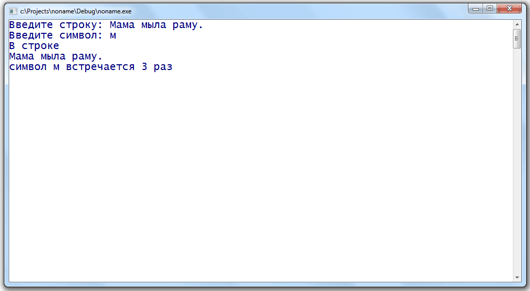 Основные функции стандартной библиотеки string.hПример использования функций1
2
3
4
5
6
7
8
9
10
11
12
13
14
15
16
17
18
19
20
21
22
23
24
25
26
27
28
29
30
31
32
33
34
35#define _CRT_SECURE_NO_WARNINGS
#include <stdio.h>
#include <stdlib.h>
#include <string.h>
int main() {
  char m1[80] = "Первая строка";
  char m2[80] = "Вторая строка";
  char m3[80];
  system("chcp 1251");
  system("cls");
  strncpy(m3, m1, 6);  // не добавляет '\0' в конце строки
  puts("Результат strncpy(m3, m1, 6)");
  puts(m3);
  strcpy(m3, m1);
  puts("Результат strcpy(m3, m1)");
  puts(m3);
  puts("Результат strcmp(m3, m1) равен");
  printf("%d", strcmp(m3, m1));
  strncat(m3, m2, 5);
  puts("Результат strncat(m3, m2, 5)");
  puts(m3);
  strcat(m3, m2);
  puts("Результат strcat(m3, m2)");
  puts(m3);
  puts("Количество символов в строке m1 равно  strlen(m1) : ");
  printf("%d\n", strlen(m1));
  _strnset(m3, 'f', 7);
  puts("Результат strnset(m3, 'f', 7)");
  puts(m3);
  _strset(m3, 'k');
  puts("Результат strnset(m3, 'k')");
  puts(m3);
  getchar();
  return 0;
}Результат выполнения
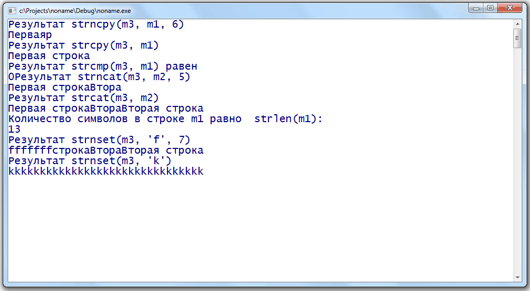 1234567891011121314151617// str_cpy.cpp: определяет точку входа для консольного приложения.#include "stdafx.h"#include <iostream>using namespace std;int main(int argc, char* argv[]){    char s2[27] = "Counter-Strike 1.6 forever";          // инициализация строки s2    char s1[27];                                         // резервируем строку для функции strcpy()    cout << "strcpy(s1,s2) = " << strcpy(s1,s2) << endl; // содержимое строки s2 скопировалось в строку s1, возвращается указатель на s1    cout << "s1=             " << s1            << endl; // вывод содержимого строки s1    char s3[7];                                          // резервируем строку для следующей функции    cout << strncpy(s3, s2, 7) << endl;      // копируем 7 символов из строки s2 в строку s3    system("pause");    return 0;}12345678910111213141516// str_cat.cpp: определяет точку входа для консольного приложения.#include "stdafx.h"#include <iostream>using namespace std;int main(int argc, char* argv[]){    char s1[30] = "I am ";    char s2[] = "programmer on the C++!!!!";    cout << strcat(s1,s2) << endl;               // объединяем строки s1 и s2, результат сохраняется в строке s1    char s3[23] = "I am a good ";    cout << strncat(s3,s2,10) <<  "!!!" << endl; // объединяем 10 символов строки s2 со строкой s3    system("pause");    return 0;}1234567891011121314151617// str_cmp.cpp: определяет точку входа для консольного приложения.#include "stdafx.h"#include <iostream>#include <iomanip>using namespace std;int main(int argc, char* argv[]){    char s1[] = "www.cppstudio.com";    char s2[] = "http://www.cppstudio.com";    cout << " s1 == s1 -> " << setw(2) << strcmp(s1,s1) << endl; // строка s1 = s1    cout << " s1 <  s2 -> " << setw(2) << strcmp(s1,s2) << endl; // строка s1 < s2    cout << " s2 >  s1 -> " << setw(2) << strcmp(s2,s1) << endl; // строка s2 > s1    system("pause");    return 0;}123456789101112131415161718192021222324252627// issss.cpp: определяет точку входа для консольного приложения.#include "stdafx.h"#include <iostream>using namespace std;int main(int argc, char* argv[]){    char symbol    = 'd'; // буква    char digit     = '9'; // цифра    char space     = ' '; // пробел    char character = '#'; // знак    // функция isalnum() проверяет является ли её аргумент буквой или цифрой    cout << symbol    << " - it is digit or alpha?: "; isalnum(symbol)    ? cout << "true\n": cout << "false\n";    // функция isalpha() проверяет является ли её аргумент буквой    cout << symbol    << " - it is alpha?:          "; isalpha(symbol)    ? cout << "true\n": cout << "false\n";    // функция isdigit() проверяет является ли её аргумент цифрой    cout << digit     << " - it is digit?:          "; isdigit(digit)     ? cout << "true\n": cout << "false\n";    // функция isspace() проверяет является ли её аргумент пробелом    cout << space     << " - it is space?:          "; isspace(space)     ? cout << "true\n": cout << "false\n";    // функция islower() проверяет является ли её аргумент буквой нижнего регистра    cout << symbol    << " - it is lower alpha?:    "; islower(symbol)    ? cout << "true\n": cout << "false\n";    // функция isupper() проверяет является ли её аргумент буквой верхнего регистра    cout << symbol    << " - it is upper alpha?:    "; isupper(symbol) ? cout << "true\n": cout << "false\n";    system("pause");    return 0;}